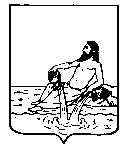 ВЕЛИКОУСТЮГСКАЯ ДУМАВЕЛИКОУСТЮГСКОГО МУНИЦИПАЛЬНОГО ОКРУГАР Е Ш Е Н И Е   от       28.12.2023          №    163                  ___________________________________________________________________________                   ______________________г. Великий Устюг О внесении изменений в решение Великоустюгской Думы от 29.12.2022 № 116 «Об  утверждении Положения о муниципальном контроле в сфере благоустройства»В соответствии Федеральным законом от 06.10.2003 № 131-ФЗ «Об общих принципах организации местного самоуправления в Российской Федерации», Федеральным законом от 31.07.2020 № 248-ФЗ «О государственном контроле (надзоре) и муниципальном контроле в Российской Федерации», руководствуясь статьей 28 Устава Великоустюгского муниципального округа,Великоустюгская Дума РЕШИЛА:1.  Внести в решение Великоустюгской Думы от 29.12.2022 № 116                «Об утверждении Положения о муниципальном контроле в сфере благоустройства» следующие изменения: приложение № 5 к решению изложить в прилагаемой новой редакции. 2. Настоящее решение вступает в силу после официального опубликования.Приложение к решению Великоустюгской Думыот 28.12.2023 № 163УТВЕРЖДЕНЫ:решением Великоустюгской Думыот 29.12.2022 № 116(приложение № 5)Индикаторы риска нарушения обязательных требований по муниципальному контролю в сфере благоустройства1. Неиспользование здания, строения, сооружения, земельного участка (при наличии на нем котлованов, искусственных водоемов, строительного мусора, иных опасных объектов), правообладателем которого является юридическое лицо, в течение 6 и более месяцев.2. Наличие 5 и более отрицательных отзывов в сети «Интернет» (социальная сеть «Вконтакте», официальные сайты контролируемых лиц, мессенджер «Телеграм», поисковая система «Яндекс») о создании препятствий для свободного прохода к зданиям и входам в них, а также для свободных въездов во дворы, обеспечения безопасности пешеходов и безопасного пешеходного движения, включая инвалидов и других маломобильных групп населения, в течение квартала текущего гада.3. Наличие 5 и более отрицательных отзывов в сети «Интернет» (социальная сеть «Вконтакте», официальные сайты контролируемых лиц, мессенджер «Телеграм», поисковая система «Яндекс») в течение 5 календарных дней о необходимости проведения контролируемым лицом на принадлежащей ему территории уборочных работ.Председатель Великоустюгской Думы_______________С.А. КапустинГлава Великоустюгского муниципального округа Вологодской области _______________А.В. Кузьмин     